SILVESTER LORENZO NANLOHYXI MIPA 4Ulangan Program LinierKerjakan soal berikut beserta CARA KERJA.Tanggal		: 01 September 2020Waktu  		: 08.30 – 12.00 witKumpul lebih dari jam 12.00, nilai dikurangi 10.Kumpul tgl 2-9-2020, nilai dikurangi 20.Kumpul tgl 3-9-2020, nilai dikurangi 30, dst…...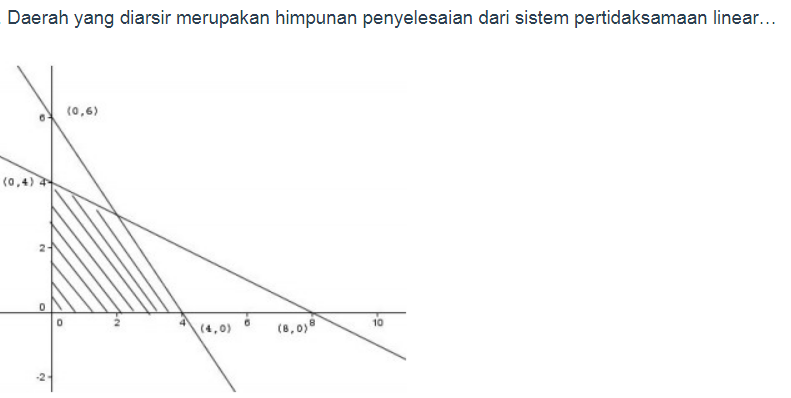 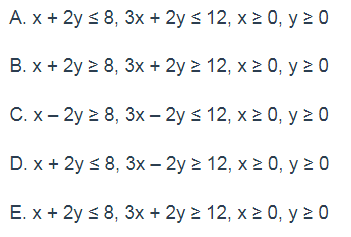 Jawaban :Jawabannya adalah : A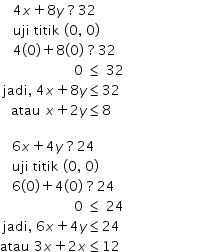 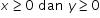 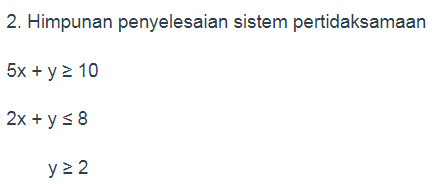 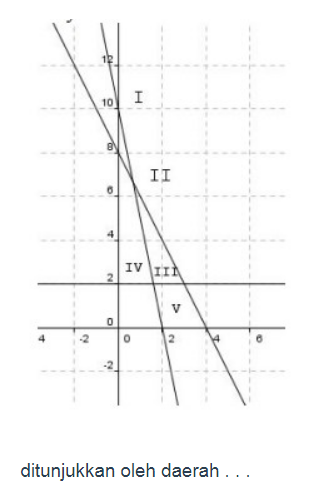 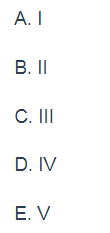 Jawabannya adalah CMenggambar grafik 5x + y > 10Cari titik potong dengan sumbu y dengan cara subtitusi x = 0.5x + y = 105.0 + y = 10y = 10Maka titik potong = (0,10)Cari titik potong dengan sumbu x dengan cara subtitusi y = 0.5x + y = 105x + 0 = 105x = 10x = 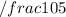 x = 2Maka titik potong = (2,0)Langkah 2 : Menggambar grafik 2x + y < 8Cari titik potong dengan sumbu y dengan cara subtitusi x = 0.2x + y = 82.0 + y = 8y = 8Maka titik potong = (0,8)Cari titik potong dengan sumbu x dengan cara subtitusi y = 0.2x + y = 82x + 0 = 82x = 8x = 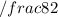 x = 4Maka titik potong = (4,0)Langkah 3 : Menentukan daerah himpunan penyelesaian (DHP) dengan menguji titik (0,0).5x + y > 15.0 + 0 > 1        0 > 1    (Salah)Sehingga daerah diarsir (DHP) adalah sisi kanan.2x + y < 82.0 + 0 < 8     0 < 8   (Benar)Sehingga daerah diarsir (DHP) adalah sisi kiri.